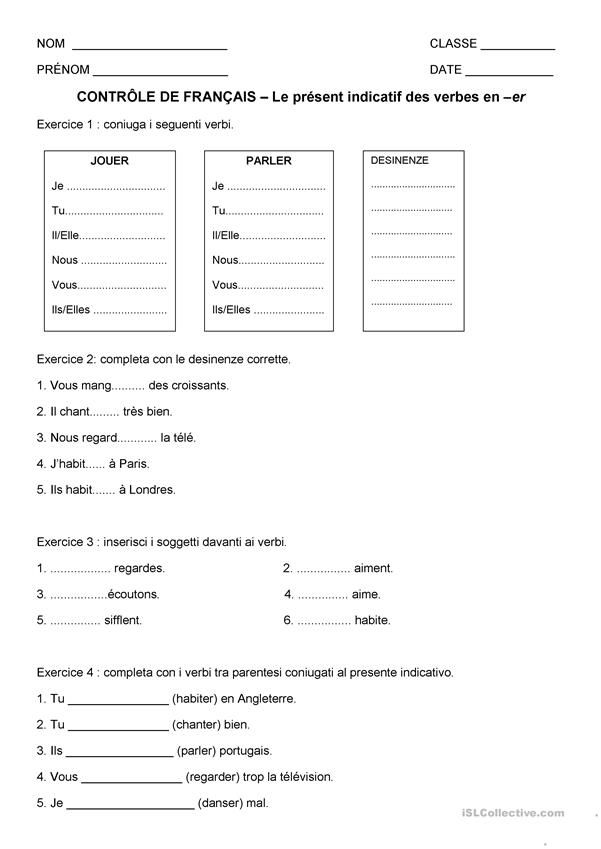 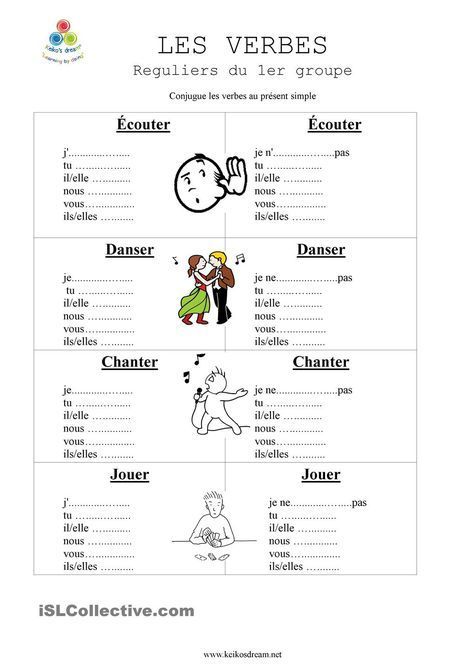 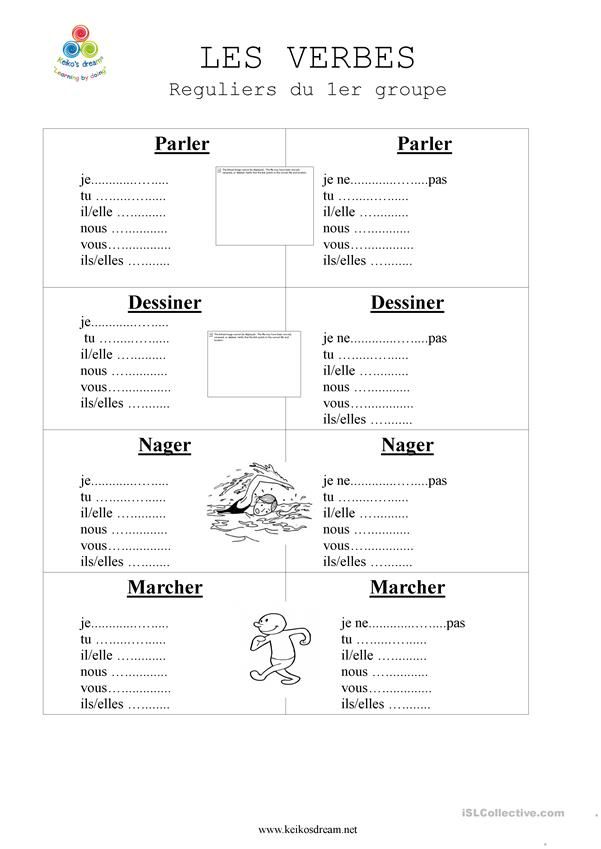 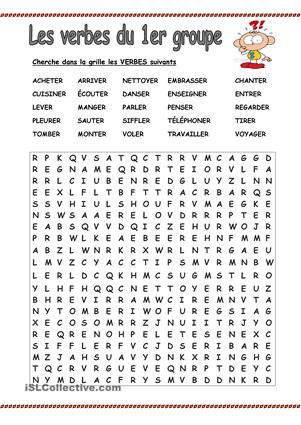 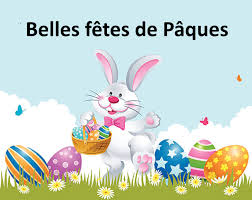 Bisous à tous, à vous et à vos familles                                                                                                   Prof.ssa Daniela Spinella